ҠАРАР                                                                                ПОСТАНОВЛЕНИЕ«27» сентябрь 2016 й.                          № 48                       «27» сентября 2016 г.О внесении изменений в постановление «О порядке администрирования доходов бюджета сельского поселения Карткисяковский сельсовет муниципального района Аскинский район Республики БашкортостанВ соответствии с положениями Бюджетного кодекса Российской          Федерации, п о с т а н о в л я ю:1.	Внести изменения в постановление  № 39 от 12.12. 2012 года «О порядке администрирования доходов бюджета сельского поселения Карткисяковский сельсовет муниципального района Аскинский район Республики Башкортостан» и дополнить следующим кодом бюджетной классификации:-791 2 02 02999 10 7135 151 «Прочие субсидии бюджетам сельских поселений (субсидии на софинансирование проектов развития общественной инфраструктуры, основанных на местных инициативах)».2. Контроль за исполнением настоящего постановления оставляю за собой.ИО главысельского поселения Карткисяковский сельсовет муниципального района Аскинский район Республики Башкортостан Зиева Ф.Н.исп.: Зиева Ф.Н.т. (834771)28402Башkортостан Республикаhы Асkын районы муниципаль районының Ҡарткиҫәк ауылсоветы ауыл биләмәһе хакимияте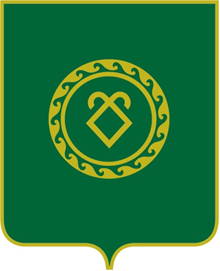 Республика БашкортостанАдминистрациясельского поселенияКарткисяковский сельсовет муниципального районаАскинский район